Referat fra FAU 12.01 2016 Stavanger Kristne GrunnskoleTilstede:  Karin Repstad Spanne (Leder), Lene Hovstad (vararepr. 3.kl), Carmen Lilleheim (hovedrepresentant 6.kl), May Linda Kaltveit /hovedrepr. 7 kl.), Nina Helgen (hovedrepr. 9 kl), Tone R. Stein (hovedrepr. 10A), Inger Lilleås (hovedrepr. 10 B).Bønn før møtet.SAK 1. Foreldremøte februarForeldremøte 8 februar. Fått tilbud fra flere, og venter ennå på tilbakemelding fra enkelte. Temaer knyttet til foreldremøte og foredragsholder, skolevegring, lekse vegring, å senke skuldrene, etc.Spørsmål om elever skal være invitert? FAU ønsker at lærerne skal inviteres.Det kom spørsmål om det er krav til foredragsholder på foreldremøte, det er FAU som velger dette i forhold til dette foreldremøte.Alternativ 1 å sette møtet på vent.Alternativ 2 å bestille inn en av dem som har gitt positiv tilbakemelding.Spørsmål om sette av midler til fremtidige foredragsholdere fra foreldre.Vi har poppkornmaskin og sukkerspinnmaskin i forbindelse med 17 mai, mulig vi får ekstra inntekter på dette. Rammer for foreldremøte 8 februar. Enkel servering med kaffi og twist. Invitasjon til foreldre og ansatte på skolen. Carmen og Tone tar ansvar for kaffi, twist, engangsbeger. Karin lager invitasjon og sikrer at påminnelse kommer på ukeplanen. May Linda ordner blomst til foredragsholder. Karin leder møtet.SAK 2. Oppfølgingsaker fra forrige møteFAU representanter opplever at det av og til er vanskelig å komme igjennom på tlf til skolekontoret. Det er ønskelig at skolen har en ordning der skolen alltid er tilgjengelig per telefon. Det er ønskelig fra FAU sin side at administrasjonsområdet hadde vært mer synlig og tilgjengelig ved besøk. Mulig en glassdør til administrasjonen ville gitt mer åpent og vennlig inntrykk i stedet for den som er i dag.  FAU v/Karin tar dette opp med skolen. Anders tar opp dette med smartboard i klasserommene.Skolen er gitt melding om at FAU ønsker ny bestilling av SKG-skolegenser. Øyvind ordner dette. Spørsmål om å få flere mannlige lærere til å søke stilling til skolen. Det er blitt lyst ut stillinger. FAU tar en vennlig henvendelse til adm om innspill til dette. Skolehjulet: FAU prøver å få en oversikt over hva de forskjellige trinnene har gjort utenom skolen i løpet av året. Carmen tar kontakt med trinnkontaktene og sjekker dette opp. Dette for å samle denne informasjonen inn i en perm som kan fungere som en ide perm for neste trinnkantakter. Ferdigstilles til neste FAU møte.Spørsmål om tilsynordning for de elever som venter på fredager. Dette tas opp på neste FAU møte.SAK 3. Info fra skolestyremøteRapport fra rektor om de nasjonale prøvene, høyt snitt og skolen er fornøyd med resultatene.Rektor går fortsatt på skolevandring. Positivt for rektor, lærere og elever.Øyvind går ut i permisjon.Økonomien rundt nybygget er god.31 elever går ut dette skoleåret og det er 17 søkere til neste skoleår. Skolen ser positivt på dette.Sak4. EventueltFAU minner på at når det inviteres til arrangementer, ikke «plukk» enkeltelever på andre trinn slik at noen står igjen, små klasser.Felles barnepass på fredager for 1-3/4 trinn. Foreldre organiserer seg i fellesskap.  Nytt FAU møte tirsdag 23.02.2016, kl. 19:00-20:30! Like etter foreldrebønn kl. 18.00-19.00!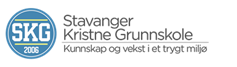 